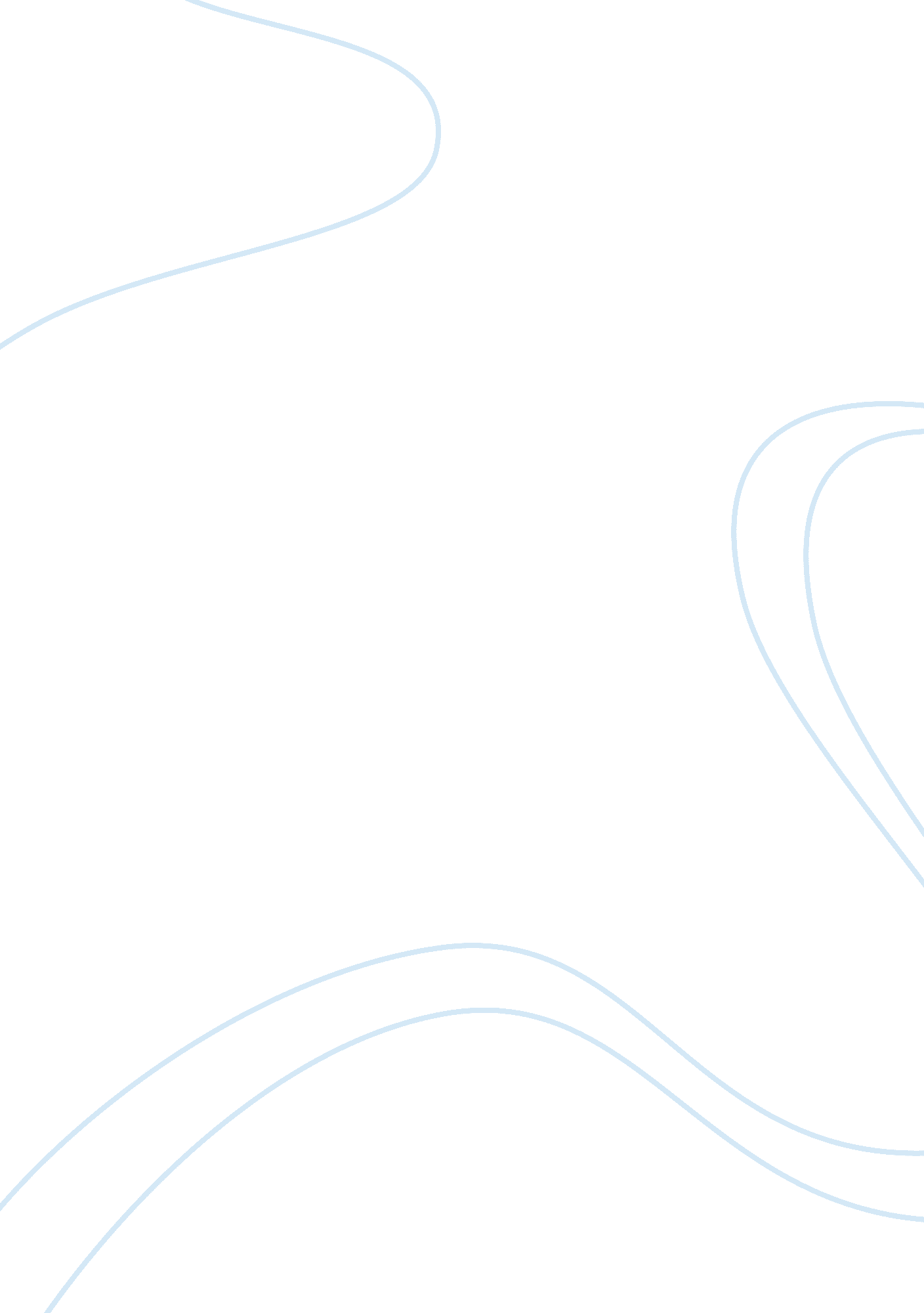 Report on instructors nameBusiness, Company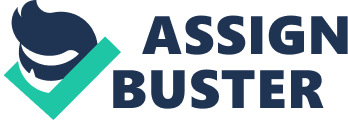 Executive summary Procuring a Smartphone in the market today is not the easiest of things. It is one of the biggest dilemmas shoppers find themselves entrapped in. the major reason for the dilemma being the fact that all the major brand manufacturers are becoming more creative by day. The world is waking up to innovative developments each and every day. The shortcomings in one smart phone are catered for by another phone which also has its shortcomings. The strengths of the Smartphone vary from one brand to another. The battle of operating systems is the beginning of the Smartphone wars (Ilyas, 26). The purpose of this report therefore is to help the internal decision maker decide on which options are best or most appropriate for them. Arguably, the giant brands in the field of smart phones are: Samsung Galaxy S II, HTC Titan, iPhone 4S and BlackBerry Bold 9900. This report compares these four pieces of innovation. The four were compared on the criteria of: operating system, processor, Random Access Memory, capacity of storage, quality of the rear camera, the strength of the Bluetooth, size and weight. The method of investigation was, direct observation and interviews with Information Technology experts. Comparison: Samsung Galaxy S II, HTC Titan, iPhone 4S and BlackBerry Bold 9900 In comparing these four types of Smartphone, direct observation was the key method of investigation. The investigation revealed that the iPhone 4s, used the iOS, the operating system that is the cause of all the craze about virtually everything from Apple Inc. the operating system has been credited for ease of use and simplicity in getting conversant with. Most users describe it as brilliant, elegant yet simple. The Samsung Galaxy S II uses the android operating system. This is the operating system that is said to accommodate every application computer technology can come up with (Ilyas, 31). The operating system takes the highest number of applications and computer games. Blackberry Bold 9900 uses the blackberry7 operating system. The major merit of this system is speed but has received much criticism with regard to the number of applications it is compatible with. The HTC titan was found to be operating on the windows mobile. This operating system is seen as efficient and the phone was credited with speed. The major undoing of this system was found to be limited access to online applications. 
The next criterion was the processor of these big four smart phones. The main focus when people talk of the processor is no doubt the speed of the same. Effectiveness and efficiency in the world of Smartphone is associated with speed (Allen et al, 83). The processor of the Apple manufactured iPhone is Apple A5 dual core-1GHz. The dual core aspect of this processor gives the phone the essence of a real computer. This processor is fast enough to run applications that call for big memory and space. Samsung Galaxy S II uses the Samsung Exynos dual core processor 1. 2GHz. It is apparently better than the Apple processor when it comes to the speed of processing large data. Blackberry runs the 1. 2GHz dualcomm 8855 processor. This is strong point to the blackberry world. It comes with speed and capacity. Finally, the HTC titan was found to use a single core Snapdragon processor. The fact that it is a single core is a minus for the phone. 
The next criterion used in the evaluation was the random access memory. Basically the random access memory is a major determinant of what kind and size of applications a phone or any computer device can accommodate (Allen et al, 54). The iPhone has a memory of 1 Gigabyte.. Most users said that this was the major shortcoming of the Apple made Smartphone. The Samsung Galaxy was made with a memory of 1. 2 gigabytes. It thus performs better than the iPhone especially on memory features. Blackberry bold 9900, like its Samsung counterpart has a 1. 2 gigabyte Random Access Memory. The Titan HTC beats them all as it has a memory of 1. 5 gigabytes. Going by this criterion then, all the smart phones are almost equally fast, led by the HTC. Their speeds range from 1 gigabyte to 1. 5 gigabytes. 
On the criterion of the rear camera, all the phones were found to be of equally good quality and clarity at 8 megapixels except the HTC titan that was found to be having a 5 megapixels rear camera. Information technology experts explain that the megapixels determine the quality of the picture produced by the camera (Allen et al, 57). Next was the criterion of storage capacity. By storage capacity, we mean the internal memory of the phone. The iPhone was found to have an internal memory ranging from 16 gigabytes to 64 gigabytes depending on the series. The Samsung Galaxy phone has a 16 gigabyte in-built memory while the Blackberry bold 9900 and the HTC titan have 8 gigabytes and 16 gigabytes respectively. Basing on the strength of the Bluetooth, the Apple produced iPhone has a Bluetooth 4. 0. The Samsung has Bluetooth 3. 0 while the blackberry bold 9900 and the HTC titan have Bluetooth 2. 1. On the criteria of weight, the HTC titan is the heaviest at 160 grams, followed closely by the iPhone at 140 grams then there comes the blackberry bold 9900 at 130grams and finally the Samsung android galaxy S II, ranks as the lightest at 116 grams. Conclusion In conclusion, it is apparent that selecting which Smartphone to buy is a serious dilemma. The various strengths and weaknesses associated with various smart phones. From the foregoing, all the four phones under review have both merits and shortcomings. It all depends on the tastes and preferences of an individual (Allen et al, 53). In my opinion therefore, I would advise the decision maker to go for the latest technology. It is noteworthy that the technology used in the making of these phones is of the same level but I tend to think that looking at the average features, the iPhone is a better choice. Its operating system is unique, elegant, clear to the layman and easy to operate. Its internal memory, strong Bluetooth and dual core processor make it the winner of the battle of Smartphones. Works cited Allen, Graupera & Lundrigan Pro Smartphone Cross-Platform Development: iPhone, Blackberry, Windows Mobile and Android Development and Distribution. New York. APress. 2010. Print 
Ilyas, Mohammed. Smartphones: Research Report. New York. Professional Education International Inc, 2006. Print 